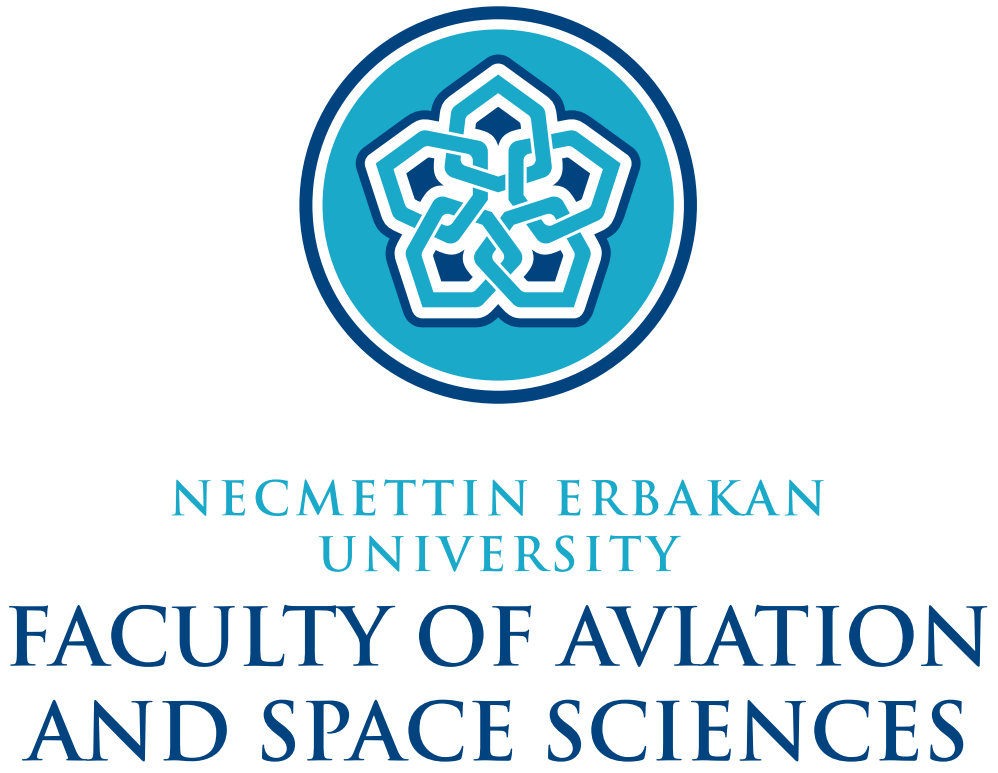 DEPARTMENT OFASTRONAUTICAL ENGINEERING DEPARTMENT OFASTRONAUTICAL ENGINEERING DEPARTMENT OFASTRONAUTICAL ENGINEERING DEPARTMENT OFASTRONAUTICAL ENGINEERING DEPARTMENT OFASTRONAUTICAL ENGINEERING INTERNSHIP REPORTINTERNSHIP REPORTINTERNSHIP REPORTINTERNSHIP REPORTINTERNSHIP REPORTSTUDENT'SSTUDENT'SSTUDENT'SNAME SURNAME::SCHOOL NUMBER::INTERNSHIP TYPEMANUFACTURINGDESIGN